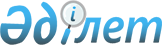 О внесении изменения в постановление Правительства Республики Казахстан от 10 февраля 2011 года № 117 "Об утверждении Правил осуществления мониторинга и контроля за соблюдением выполнения условий контрактов"
					
			Утративший силу
			
			
		
					Постановление Правительства Республики Казахстан от 8 февраля 2013 года № 108. Утратило силу постановлением Правительства Республики Казахстан от 24 ноября 2015 года № 941      Сноска. Утратило силу постановлением Правительства РК от 24.11.2015 № 941 (вводится в действие со дня его первого официального опубликования).      Правительство Республики Казахстан ПОСТАНОВЛЯЕТ:



      1. Внести в постановление Правительства Республики Казахстан от 10 февраля 2011 года № 117 «Об утверждении Правил осуществления мониторинга и контроля за соблюдением выполнения условий контрактов» (САПП Республики Казахстан, 2011 г., № 18, ст. 227) следующее изменение:



      в Правилах осуществления мониторинга и контроля за соблюдением выполнения условий контрактов, утвержденных указанным постановлением:



      пункт 6 изложить в следующей редакции:

      «6. Мониторинг и контроль осуществляется:

      1) по выполнению недропользователями условий контрактов (договоров) на государственное геологическое изучение недр - уполномоченным органом по изучению и использованию недр;

      2) по исполнению недропользователями контрактных обязательств по контрактам на разведку, добычу общераспространенных полезных ископаемых и строительству и (или) эксплуатации подземных сооружений, не связанных с разведкой или добычей, - местными исполнительными органами области, города республиканского значения, столицы.».



      2. Настоящее постановление вводится в действие по истечении десяти календарных дней после первого официального опубликования.      Премьер-Министр

      Республики Казахстан                       С. Ахметов
					© 2012. РГП на ПХВ «Институт законодательства и правовой информации Республики Казахстан» Министерства юстиции Республики Казахстан
				